РДК села Тросны27 января 2021 года — радостная и скорбная дата. Отмечается 77-ая годовщина полного освобождения Ленинграда от вражеской блокады.
Радостная - потому что благодаря беспримерному мужеству советских солдат, защитников и жителей города победа в Великой Отечественной войне стала заметно ближе, а Ленинград, наконец, смог вздохнуть полной грудью.
Скорбная — потому что цена оказалась слишком страшной: блокада стоила городу более 1500000 жизней мирных жителей. За свой великий подвиг и в память об огромных жертвах Ленинград ещё в годы войны был удостоен звания «город-герой». 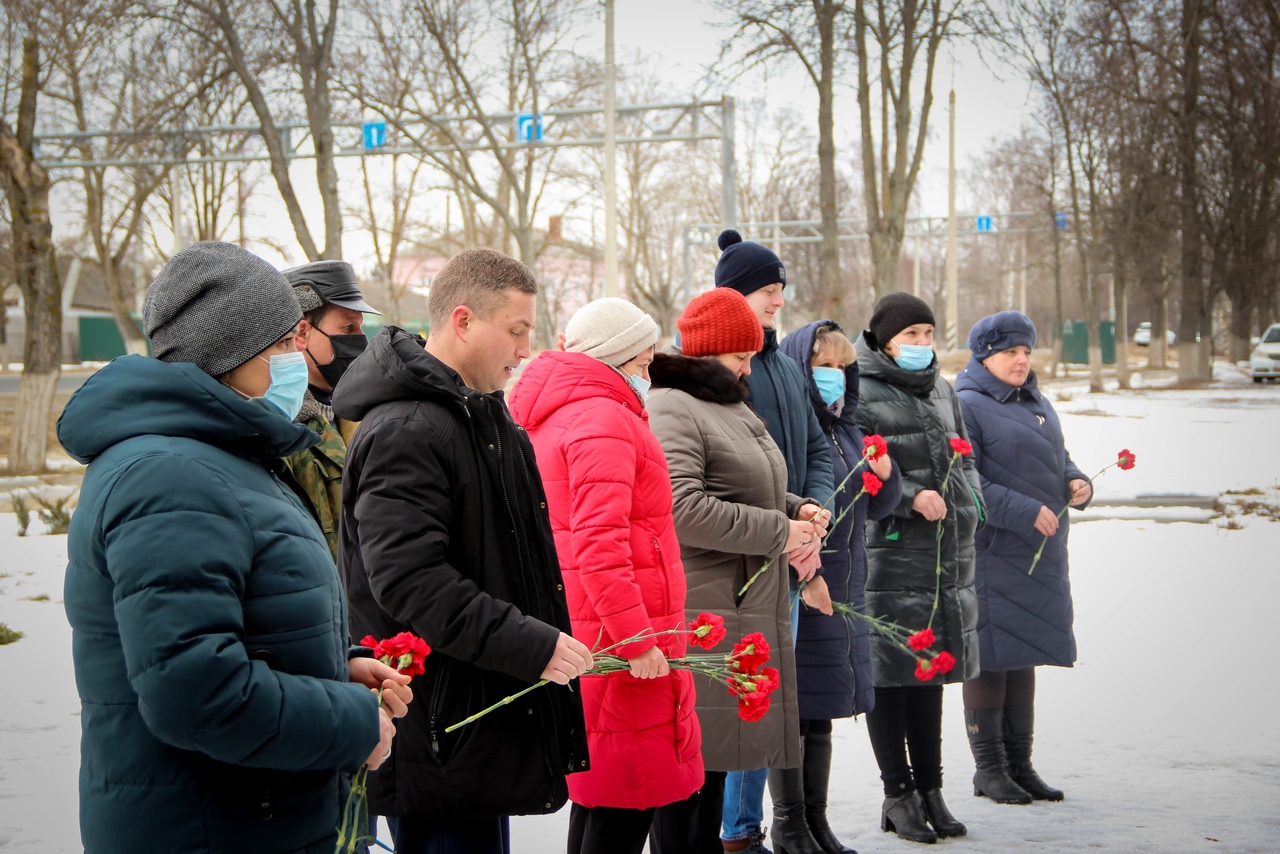 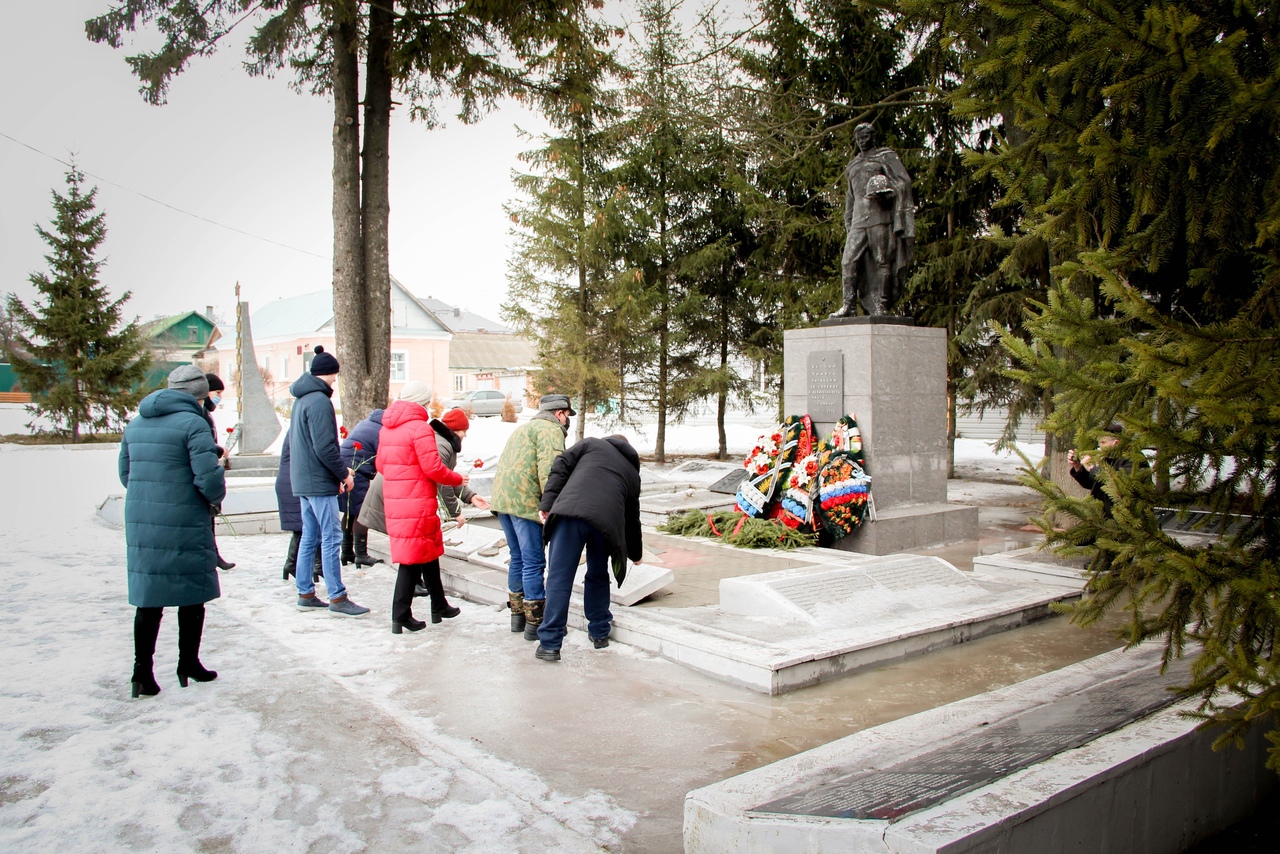 